OSU GSD CoordinatorRussell Karow107 Crop Science Bldg.Corvallis, OR  97331russell.s.karow@oregonstate.edu(541) 737-2821OSU GSD SecretaryEmmalie Goodwin107 Crop Science Bldg.Corvallis, OR  97331emmalie.goodwin@oregonstate.edu(541) 737-5093The Honor Society of AgricultureGamma Sigma Delta Chapter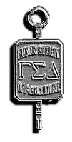 WEDNESDAY MAY 7, 2014ANNUAL INDUCTION CEREMONYCROP SCIENCE BUILDINGROOM 138OUR SOCIETYGamma Sigma Delta is the Honor Society of Agriculture.  The objective of Gamma Sigma Delta is to encourage high standards of scholarship and proficiency in all branches of agricultural science and education and a high degree of excellence in the practice of agricultural pursuits.The Society began as a professional agricultural fraternity called Delta Theta Sigma at , December 1, 1905.  In 1907,   installed the second chapter, honorary in nature, and in 1908, honorary chapters were installed also at   and the .  Chapters were established at   and  in 1909.  In 1913, the National Society became strictly honorary, and the organization was renamed Gamma Sigma Delta.  The  chapter was active until WWII, at which time it became inactive and remained so until 1981, when it was reactivated.PROGRAMWelcome and Introductions		Russ KarowInitiation of New Members	Gamma Sigma Delta Masters Student 	
	Scholarship Presentation to Chase MacPherran
Fred F. and Corinne McKenzie Memorial 	
     Scholarship Presentation to Nicole SteigerwaldRalph E. Berry IPM Undergraduate Student 	
	Research Scholarship to Christopher CohenNEW MEMBERSUNDERGRADUATE STUDENTSAnn C. Bernert, BioResource ResearchAmanda N. Carlson, Animal and Rangeland SciencesChristopher M. Cohen, ZoologyBenjamin N. DiCristina, HorticultureJason W. Hayes, Crop and Soil ScienceJacob K. Kollen, Crop and Soil ScienceDylan L. Larkin, Crop and Soil ScienceJoseph P. Meyer, BioResource ResearchRebecca M. Reeve, HorticultureChristina K. Tisdell, HorticultureGRADUATE STUDENTSJoshua Averett, Animal and Rangeland Sciences
Chase MacPherran, Crop and Soil Science
Merilynn C. Schantz, Animal and Rangeland Sciences
Nicole Steigerwald, Animal and Rangeland Sciences